СИММЕТРИЯ В ПРОСТРАНСТВЕПОНЯТИЕ ПРАВИЛЬНОГО МНОГОГРАННИКА.ЭЛЕМЕНТЫ СИММЕТРИИ ПРАВИЛЬНЫХ МНОГОРАННИКОВ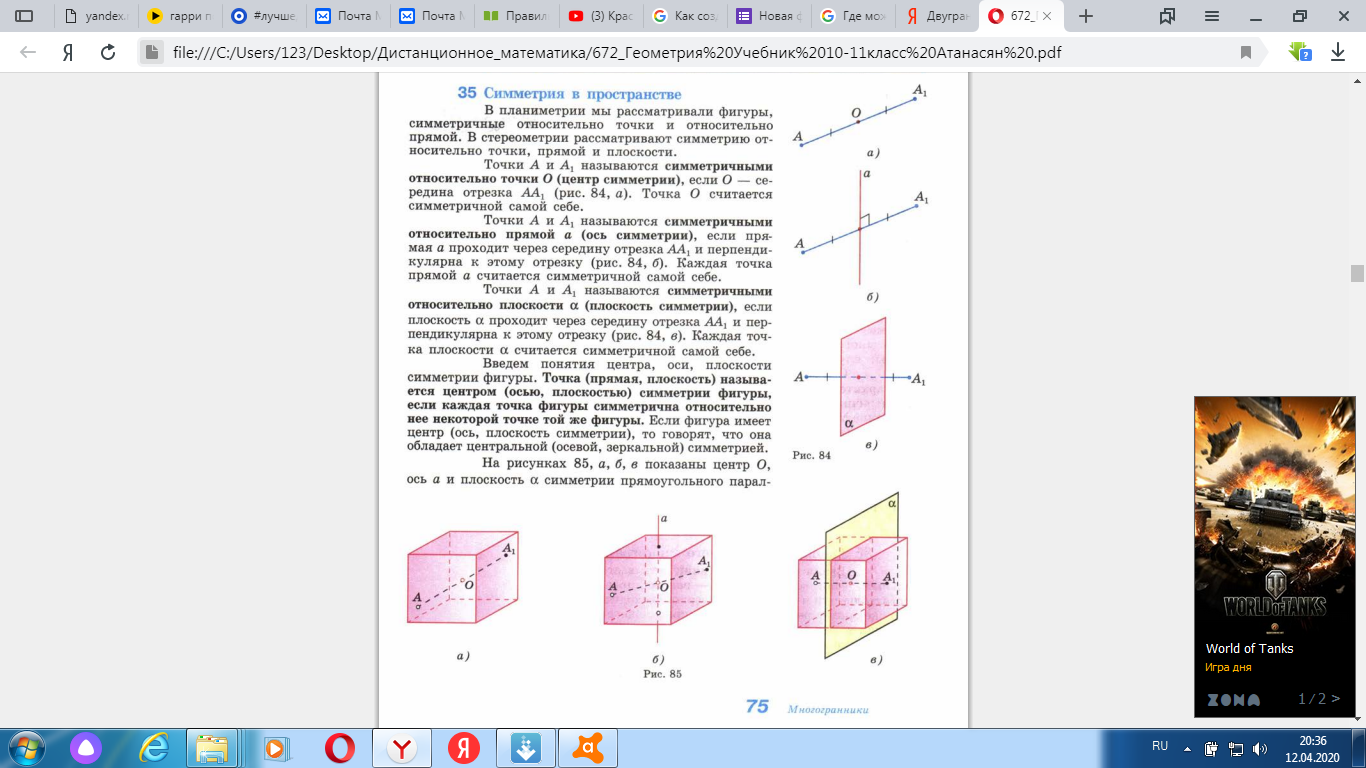 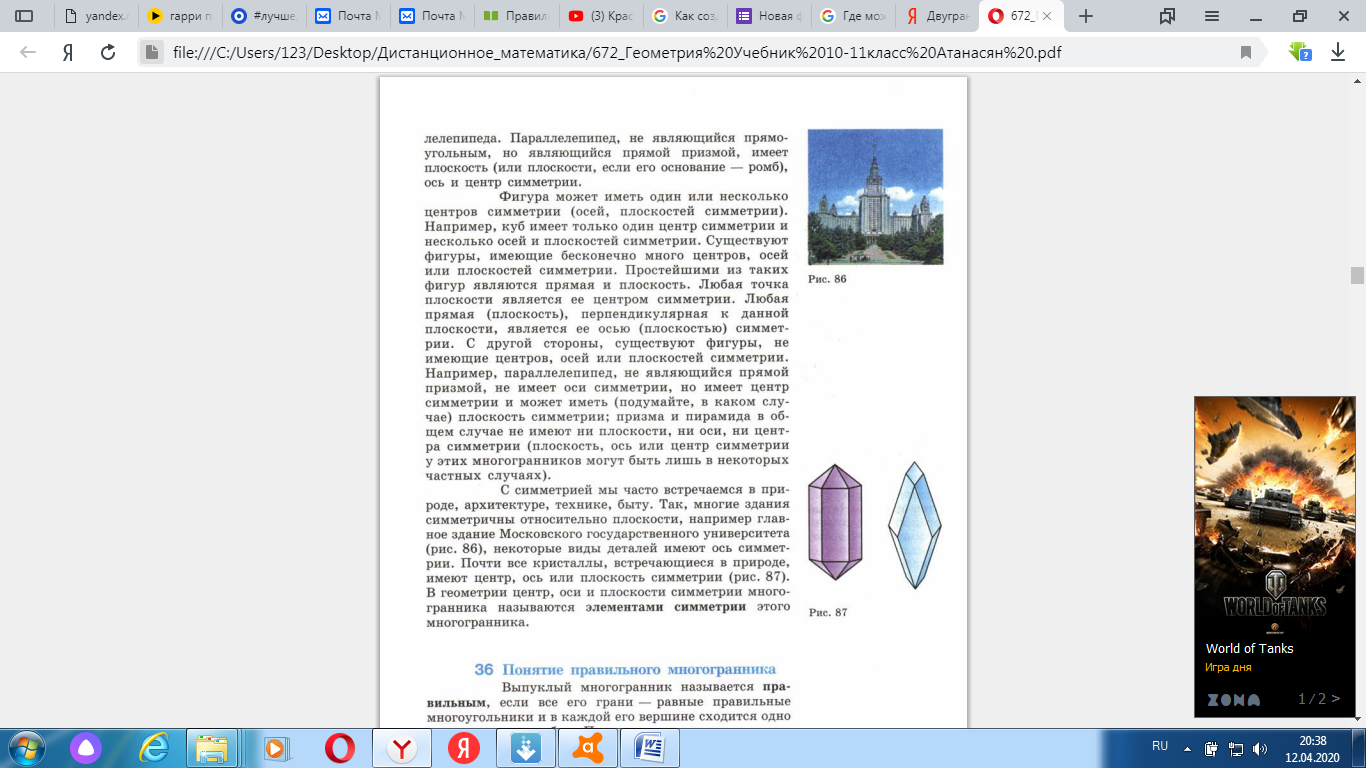 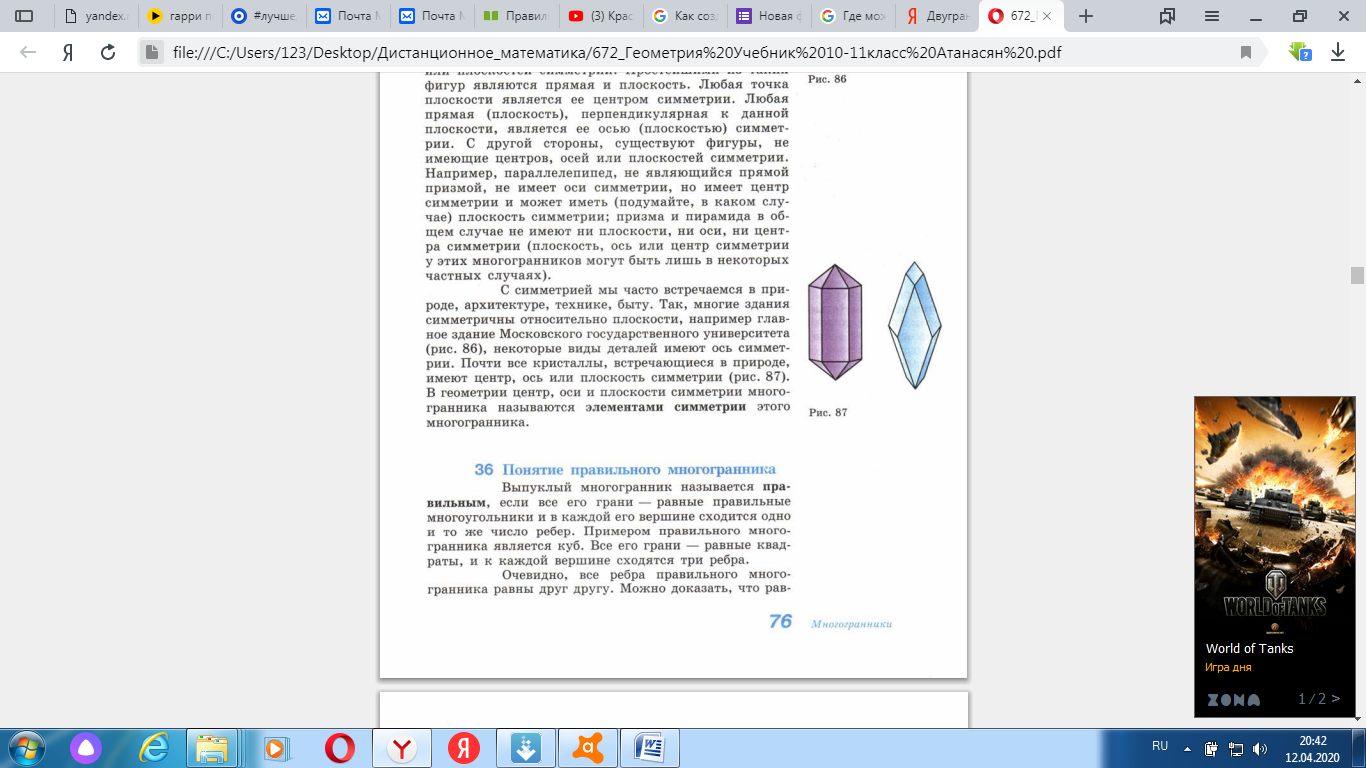 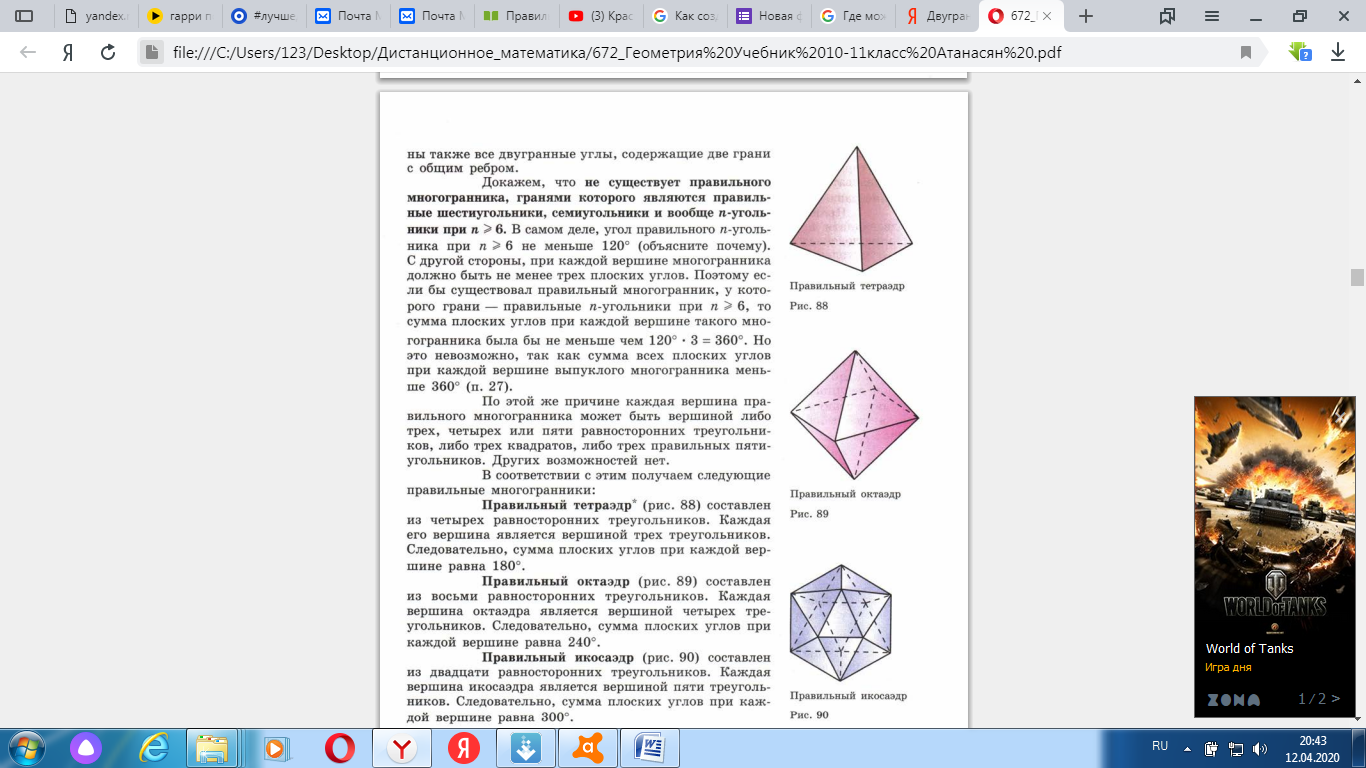 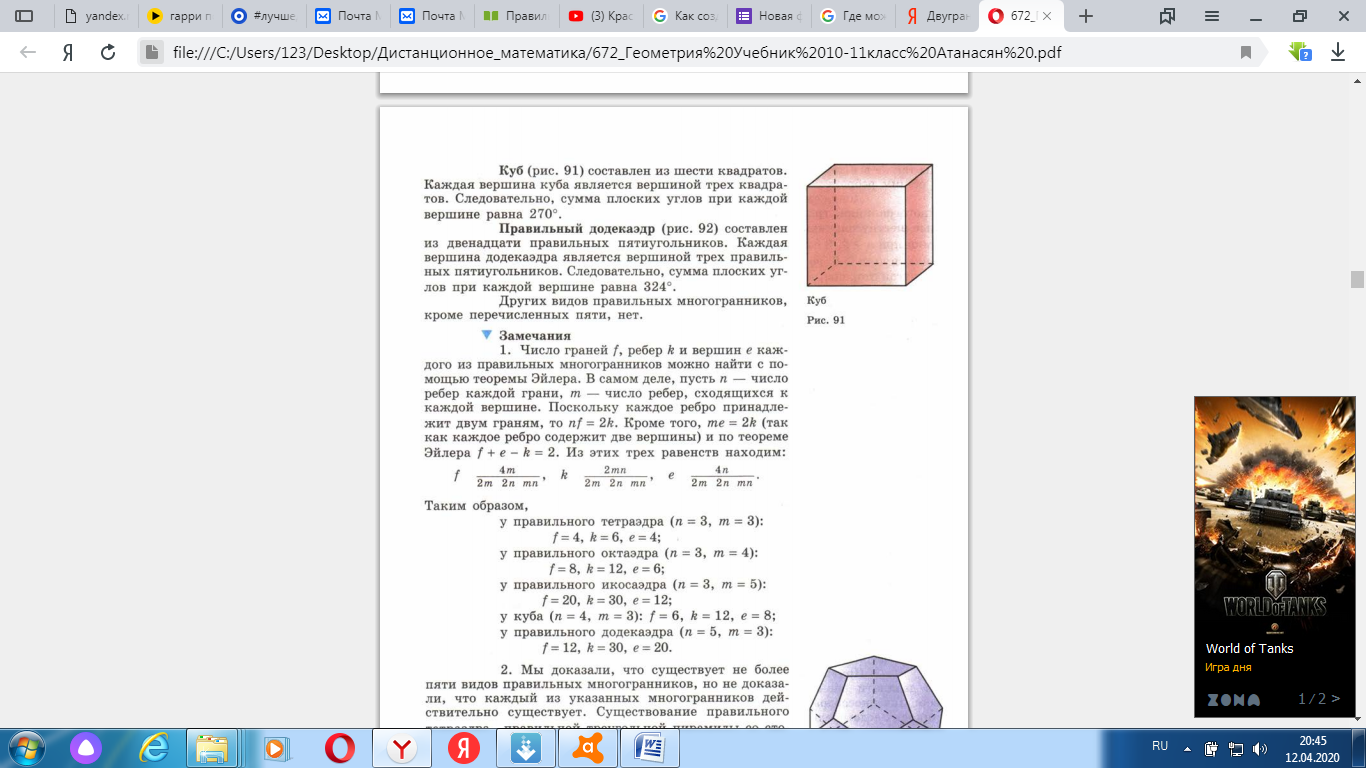 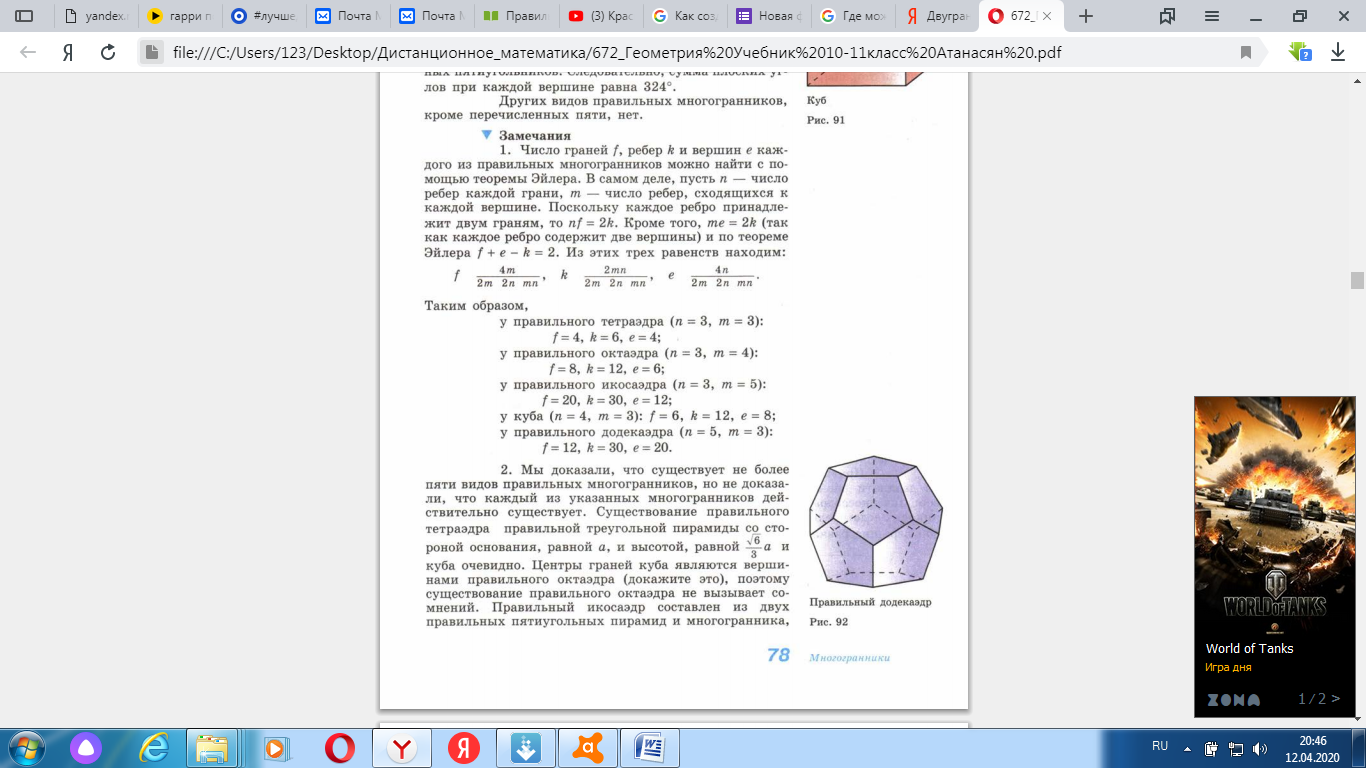 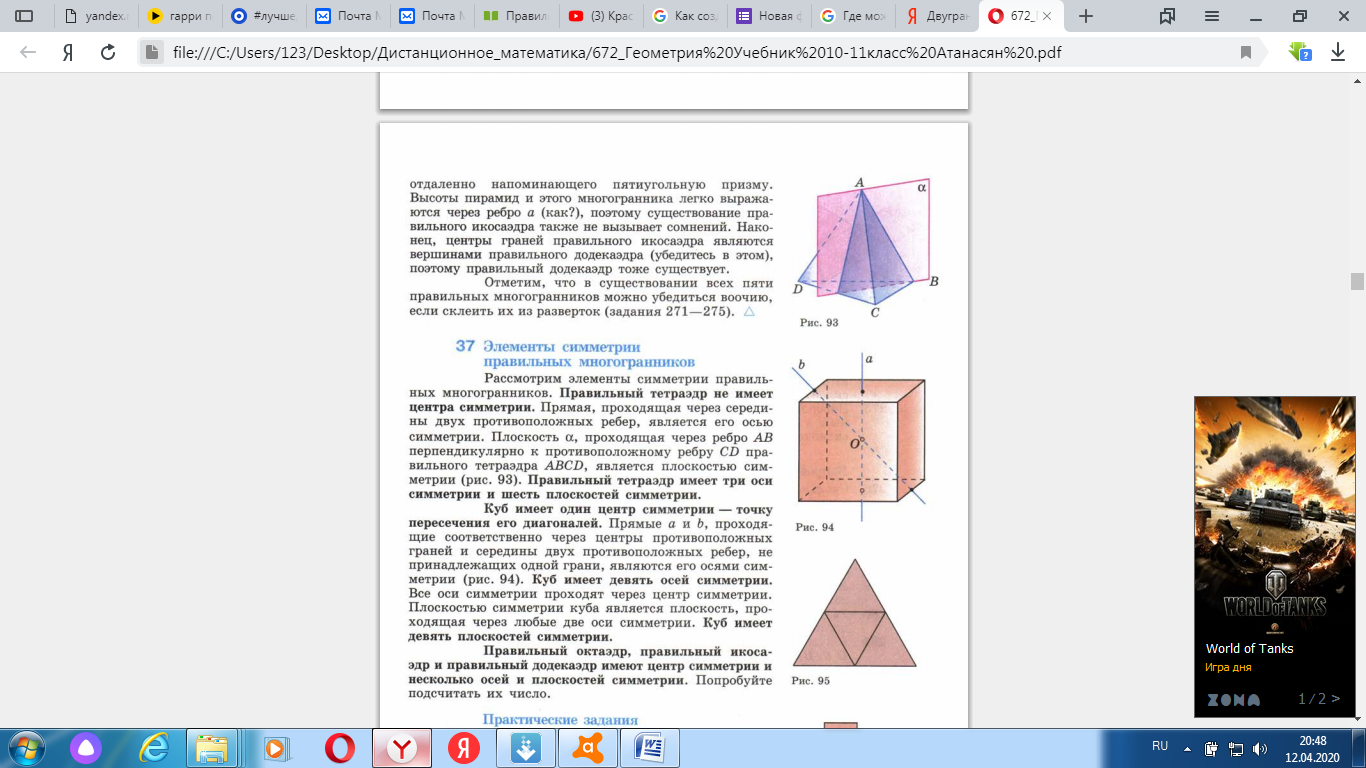 